EXECUTIVE COMMITTEE OF
  THE MULTILATERAL FUND FOR THE
  IMPLEMENTATION OF THE MONTREAL PROTOCOL
Eighty-eighth MeetingMontreal, 15-19 November 2021PROGRESS REPORT Of BILATERAL COOPERATION as at 31 december 2020The following non-Article 5 countries currently involved in bilateral cooperation activities submitted progress report databases: Australia, Canada, France, Germany, Italy, Japan, and Spain. In addition, additional data from earlier progress reports for other non-Article 5 countries previously involved in bilateral cooperation, covering data for the projects already reported as financially completed, are included in the consolidated progress report.IntroductionThe progress report of the bilateral cooperation includes the implementation status of projects, including seven HFC-related projects funded under the additional voluntary contributions by 17 non-Article 5 Parties to provide fast-start support for the implementation of the Kigali Amendment.The Secretariat reviewed the status of implementation of each ongoing project on a country-by-country basis, taking into account implementation delays that have occurred with respect to planned completion dates that had been reported in 2020, the potential impact of these delays on the phase-out of controlled substances and the rate of planned disbursements. Therefore, the analysis contained in the present document is based on ODP tonnes for all controlled substances except for HFCs, which are measured in mt CO2-eq.Scope of the documentThis document consists of the following parts:Part I:	Projects approved under the regular contributions to the Multilateral Fund. It presents a summary of progress in implementation of projects for 2020 and cumulative since 1992; it contains a review on the status of implementation of each ongoing project at the country level; and it identifies projects with implementation delays and the potential impact on the phase-out of controlled substances, and projects with outstanding issues for consideration by the Executive Committee.Part II:	Projects approved under the additional voluntary contributions for fast-start support for HFC phase-down. It provides a summary on the status of implementation of HFC phase-down projects funded under the voluntary contributions.Recommendation.The document also contains the following annexes:Annex I: 	A summary status and a recommendation for each ongoing project with outstanding issues for consideration by the Executive Committee.Annex II: 	An analysis of the progress report.Part I: 	Projects approved under the regular contributions to the Multilateral FundSummary of progress in implementation of projects for 2020 and cumulativeImplementation of projects and activities by the bilateral agencies for 2020 and cumulative since 1992 up to 31 December 2020, is summarized as follows:Phase-out: In 2020, 17.74 ODP tonnes of consumption of controlled substances were phased out and an additional 30 ODP tonnes of consumption of controlled substances were approved for phase-out. Since 1992, 9,186 ODP tonnes and 65,242 mt CO2-eq of consumption of controlled substances had been phased out, of an expected total of 10,387 ODP tonnes and 70,104 mt CO2-eq from projects approved (excluding cancelled and transferred projects);Disbursements/approvals: In 2020, US $2.34 million was disbursed and US $5.56 million was planned for disbursement based on the 2019 progress report, representing a rate of disbursement of 42 per cent of that planned. Cumulatively, US $149.44 million had been disbursed out of the total US $162.44 million approved for disbursement (excluding agency support costs), representing a rate of disbursement of 92 per cent. In 2020, US $4.14 million was approved for implementation;Number of projects completed: In 2020, eight projects were completed. Since 1992, 649 projects of the 704 projects approved (excluding closed or transferred projects) were completed, representing a completion rate of 92 per cent;Speed of delivery – investment projects: Projects that were completed in 2020 were completed on average 36 months after their approval. Since 1992, the average time for completion of investment projects has been 41 months after their approval. First disbursements under these projects occurred, on average, 11 months after they had been approved;Speed of delivery – non-investment projects: Projects that were completed in 2020 were completed 48 months after their approval. Since 1992, the average time for completion of non-investment projects has been 44 months after their approval. First disbursements under these projects occurred, on average, 13 months after they had been approved;Project preparation: Of the 123 project preparation activities approved by the end of 2020, 122 have been completed, leaving one ongoing activity. In 2020, zero preparation activities were completed;Implementation delays: A total of 55 projects were under implementation at the end of 2020, experiencing, on average, a delay of 22 months. Seventeen of these projects are classified as “projects with implementation delays” that are subject to the procedures of project cancellation, as demonstration projects, project preparation and IS are not subject to those procedures; andMulti-year agreements (MYAs): In 2020, 29 MYAs for HCFC phase-out management plans (HPMPs) were under implementation. Since 1992, 84 MYAs have been approved and 55 MYAs have been completed, representing a completion rate of 65 per cent.Project implementation progress in 2020Further to the review process, a number of issues were discussed with each bilateral agency with ongoing projects, and satisfactorily addressed, except for issues on 17 projects classified as projects with implementation delays (including 16 projects related to components of MYAs in line with decision 84/45(c) and one individual investment project related to the phase-out of HFC). Annex I to the present document presents those projects classified with implementation delays, and the Secretariat’s recommendation requesting the submission of a report to the 90th meeting.Details of progress in implementation of projects associated with the HPMPs for Brazil (implemented by Germany), China – extruded polystyrene foam sector plan (implemented by Germany), China – refrigeration servicing sector plan and enabling components (implemented by Germany and Japan), Colombia (implemented by Germany), and Nigeria (implemented by Italy), and reports on projects with specific reporting requirements associated with Ghana (implemented by Italy), Kenya (implemented by France) and Tunisia (HPMP) (implemented by France), have been submitted to the 88th meeting. Recommendations for outstanding issues for these projects, including approval of extension requests, if any, are addressed in the relevant sections of those documents. The issues relating to the HPMP for Islamic Republic of Iran that was due at the 88th meeting but was not submitted, are addressed in the document on tranche submission delays.Of the 54 ongoing projects, excluding project preparation, 31 have revised planned dates of completion since the 2019 progress report. In line with decision 82/11(b), the Government of Germany has requested the extension of the duration of two stage I of HPMP projects as shown in Table 1. Table 1. Projects for which extension of completion dates has been requestedPart II:	Projects approved under the additional voluntary contributions for fast-start support for HFC phase-downAs of 31 December 2020, the Executive Committee had approved seven HFC-related projects for two bilateral agencies (Germany and Italy) under the additional voluntary contributions amounting to US $480,000 (excluding agency support costs). A summary of the status of these projects is presented in Table 2. Table 2. Status of approved HFC-related projects as of the end of 2020* Excludes agency support costs.As of the end of 2020, of the seven enabling activities approved, one had been completed. Extension of the completion dates of the remaining six ongoing enabling activities was approved; these activities are at various stages of implementation and are expected to be completed in 2021 and 2022. Of the total cumulative funding approved of US $480,000, US $375,328 had been disbursed, representing a disbursement rate of 78 per cent. In line with decision 82/11(b), the Government of Germany has requested a further extension of the duration of one project for enabling activities, as shown in Table 3.Table 3. Project for which an extension of the completion date has been requestedRecommendationThe Executive Committee may wish:To note, with appreciation, the progress reports submitted by the Governments of Australia, Canada, France, Germany, Italy, Japan and Spain contained in document UNEP/OzL.Pro/ExCom/88/13; To approve the extension of the completion dates of the projects listed below to allow for completion of the remaining ongoing activities as reflected in Table 1 of document UNEP/OzL.Pro/ExCom/88/13:HCFC phase-out management plan (HPMP) for Zimbabwe (stage I, fourth tranche) (refrigeration servicing sector) (ZIM/PHA/80/INV/54) to 31 March 2022; and HPMP for Zimbabwe (stage I, fifth tranche) (ZIM/PHA/86/INV/62) to 30 June 2022; To approve the extension of the completion date, to 30 September 2022, of the enabling activities for HFC phase-down for Papua New Guinea (PNG/SEV/80/TAS/01+), to allow for completion of the remaining ongoing activities as reflected in Table 3 of document UNEP/OzL.Pro/ExCom/88/13; andTo approve the recommendations related to ongoing projects with specific issues contained in Annex I to the present document.Annex IONGOING PROJECTS WITH OUTSTANDING ISSUES IN THE PROGRESS REPORT FOR BILATERAL AGENCIESAnnex IIANALYSIS OF THE PROGRESS REPORT OF BILATERAL AGENCIES 
AS AT 31 DECEMBER 2020This Annex consists of the following two parts:Part I:	Projects approved under the regular contributions to the Multilateral Fund.Part II:	Projects approved under the additional voluntary contributions for fast-start support for HFC phase-down.Part I: 	Projects approved under the regular contributions to the Multilateral FundAs of 31 December 2020, the Executive Committee had approved US $178.01 million, consisting of US $162.44 million for the implementation of investment and non-investment projects and US $15.57 million for agency support costs, as shown in Table 1. In 2020, 14 new projects and activities were approved. This level of funding is expected to result in the phase-out of 10,387 ODP tonnes of consumption of controlled substances. Table 1: Approved funding by sector for bilateral agencies as at 31 December 2020A summary of the status of projects implemented by the bilateral agencies is presented in Table 2. Table 2: Status of project implementation by category* Excludes closed and transferred projects.Table 3 presents an overview of the status of project implementation by year. All projects and activities approved between 1992 to the end of 2012, have now been completed. Table 3: Status of project implementation by year* Excludes closed and transferred projects.** Excludes agency support costs. Table 4 presents a summary of HFC-related projects approved under regular contributions.Table 4. HFC-related projects approved under regular contributions* Excludes agency support costs. ** 45.5 mt (65,242 mt CO2-eq) of 48.9 mt (70,104 mt CO2-eq.) of HFCs had been phased out.As of the end of 2020, of the eight projects approved, two investment projects had been completed, leaving six ongoing. Extension of the completion dates of the five ongoing enabling activities was approved; these activities are at various stages of implementation.The remaining ongoing investment project approved at the 82nd meeting, with no fund disbursed, is expected to be completed in 2023. Of the total cumulative funding approved of US $1,054,988, US $914,988 had been disbursed, representing a disbursement rate of 87 per cent.Part II:	Projects approved under the additional voluntary contributions for fast-start support for HFC phase-downAs of 31 December 2020, the Executive Committee had approved seven HFC-related projects for two bilateral agencies (Germany and Italy) under the additional voluntary contributions amounting to US $480,000 (excluding agency support costs). A summary of the status of these projects is presented in Table 5. Table 5: Status of approved HFC-related projects as of the end of 2020* Excludes agency support costs.As of the end of 2020, of the seven enabling activities approved, one had been completed. Extension of the completion dates of the remaining six ongoing enabling activities was approved; these activities are at various stages of implementation and are expected to be completed in 2021 and 2022. Of the total cumulative funding approved of US $480,000, US $375,328 had been disbursed, representing a disbursement rate of 78 per cent.UNITED
NATIONSUNITED
NATIONSEP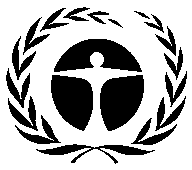 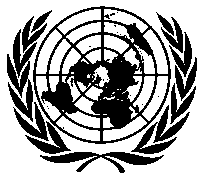 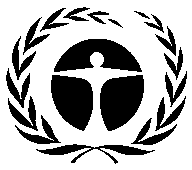 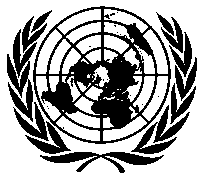 United NationsEnvironmentProgrammeDistr.GENERALUNEP/OzL.Pro/ExCom/88/1325 October 2021ORIGINAL: ENGLISHCountry/ Project codeProject titleDisbursement (%)Status / IssuesOriginal dateDate of completion requestedZIM/PHA/80/INV/54HCFC phase-out management plan (stage I, fourth tranche) (refrigeration servicing sector)48Due to COVID-19 restrictions, delay in completion of activities in the servicing sector including customs training and support to refrigeration and air-conditioning associationDec- 21Mar-22ZIM/PHA/86/INV/62HCFC phase-out management plan (stage I, fifth tranche)0Due to COVID-19 restrictions, delay in completion of activities in the servicing sector including customs training and initiation of certification of techniciansDec- 21Jun-22TypeNumber of projectsNumber of projectsNumber of projectsFunding (US $)*Funding (US $)*Funding (US $)*Funding (US $)*TypeApprovedCompleted% completedApprovedDisbursedBalance% disbursedTechnical assistance (enabling activities)7114480,000375,328104,67278Country/Project codeProject titleDisburse-ment(%)Status/issuesRevised completion dateDate of completion requestedPapua New GuineaPNG/SEV/80/TAS/01+Enabling activities for HFC phase-down84Due to COVID-19 restrictions, additional time needed for completing activities relating to the process of ratification of the Kigali AmendmentDec-21Sep-22Country/project codeAgencyProject titleDisbursement (%)Status/IssuesRecommendationKenyaKEN/PHA/80/INV/62FranceHCFC phase-out management plan (stage II, first tranche)4312 months delaysTo request France to report to the 90th meeting on this project with implementation delaysLao People's Democratic Republic (the)LAO/PHA/74/INV/28FranceHCFC phase-out management plan (stage I, second tranche)012 and 18 months delaysTo request France to report to the 90th meeting on this project with implementation delaysZimbabweZIM/REF/82/INV/56FranceConversion from HFC-134a to isobutane in the manufacture of domestic refrigerators at Capri (SME Harare)018 months delaysTo request France to report to the 90th meeting on this project with implementation delaysMauritiusMAR/PHA/79/INV/27GermanyHCFC phase-out management plan (third tranche)3512 months delaysTo request Germany to report to the 90th meeting on this project with implementation delaysMexicoMEX/PHA/74/INV/172GermanyHCFC phase-out management plan (stage II, first tranche) (HC demonstration and training)7912 months delaysTo request Germany to report to the 90th meeting on this project with implementation delaysMexicoMEX/PHA/77/INV/179GermanyHCFC phase-out management plan (stage II, second tranche) (HC demonstration and training)012 and 18 months delaysTo request Germany to report to the 90th meeting on this project with implementation delaysSeychellesSEY/PHA/70/INV/19GermanyHCFC phase-out management plan (second tranche)9512 months delaysTo request Germany to report to the 90th meeting on this project with implementation delaysSeychellesSEY/PHA/75/INV/23GermanyHCFC phase-out management plan (stage I, third tranche)018 months delaysTo request Germany to report to the 90th meeting on this project with implementation delaysZimbabweZIM/PHA/80/INV/54GermanyHCFC phase-out management plan (stage I, fourth tranche) (refrigeration servicing sector)4812 months delaysTo request Germany to report to the 90th meeting on this project with implementation delaysArgentinaARG/PHA/79/INV/178ItalyHCFC phase-out management plan (stage II, first tranche) (refrigeration servicing sector)8412 months delaysTo request Italy to report to the 90th meeting on this project with implementation delaysIran (Islamic Republic of)IRA/PHA/77/INV/224ItalyHCFC phase-out management plan (stage II, first tranche) (foam sector)1312 months delaysTo request Italy to report to the 90th meeting on this project with implementation delaysIran (Islamic Republic of)IRA/PHA/84/INV/237ItalyHCFC phase-out management plan (stage II, second tranche) (foam sector)012 months delaysTo request Italy to report to the 90th meeting on this project with implementation delaysMexicoMEX/PHA/73/INV/171ItalyHCFC phase-out management plan (stage II, first tranche) (reclamation of HCFC refrigerants)9212 months delaysTo request Italy to report to the 90th meeting on this project with implementation delaysViet NamVIE/PHA/76/TAS/71JapanHCFC phase-out management plan (stage II, first tranche) (refrigeration servicing sector)9012 months delaysTo request Japan to report to the 90th meeting on this project with implementation delaysMexicoMEX/PHA/77/INV/180SpainHCFC phase-out management plan (stage II, second tranche) (cleaning agent phase-out in refrigeration servicing sector)2412 months delaysTo request Spain to report to the 90th meeting on this project with implementation delaysMexicoMEX/PHA/77/INV/185SpainHCFC phase-out management plan (stage II, second tranche) (refrigeration servicing sector)521) 12 months delays2) Issue of duty exemption for imported equipment not resolved.1) To request Spain to report to the 90th meeting on this project with implementation delays2) To request Spain to provide a status report to the 90th meeting on the resolution of duty exemption on imported equipmentMexicoMEX/PHA/81/TAS/190SpainHCFC phase-out management plan (stage II, third tranche) (refrigeration servicing sector)01) 12 and 18 months delays2) Issue of duty exemption for imported equipment not resolved.1) To request Spain to report to the 90th meeting on this project with implementation delays2) To request Spain to provide a status report to the 90th meeting on the resolution of duty exemption on imported equipmentSectorFunding (US $)Aerosol2,051,914Destruction1,526,282Foam8,093,731Halon6,147,361Fumigants18,226,925Phase-out plan68,211,986Production10,000,000Refrigeration40,910,116Several4,759,718Solvents2,512,738Sub-total162,440,770Agency support costs15,565,729Total178,006,500TypeNumber of projects*Number of projects*Number of projects*Funding (US $)**Funding (US $)**Funding (US $)**Funding (US $)**TypeApprovedCompleted% completedApprovedDisbursedBalance% disbursedCountry programme99100340,787340,7870100Demonstration38381009,409,4319,409,4310100Institutional strengthening (IS)77100883,376883,3760100Investment24120083110,201,786100,140,18410,061,60391Project preparation123122995,446,1115,421,95324,158100Technical assistance2132009427,737,86324,820,7972,917,06689Training projects73731008,421,4168,421,4160100Total70464992162,440,770149,437,94413,002,82692YearNumber of projects*Number of projects*Number of projects*Funding (US$)**Funding (US$)**Funding (US$)**Funding (US$)**YearApprovedCompleted% completedApprovedDisbursedBalance% disbursed199218181002,883,6692,883,6690100199310101001,445,5861,445,5860100199430301003,190,3743,190,3740100199517171004,654,9024,654,9020100199626261003,468,2113,468,2110100199732321004,040,2514,040,2510100199839391004,108,5254,108,52501001999595910012,131,40712,131,4070100200029291004,808,8784,808,8780100200141411007,523,2137,523,2130100200261611007,910,1747,910,1740100200332321006,810,1206,810,12001002004303010015,005,41215,005,41201002005282810018,183,03418,183,0340100200625251007,128,8087,128,8080100200713131003,138,4403,138,4400100200833331007,531,0377,531,037-1100200921211002,347,2282,347,2280100201020201003,278,3893,278,3890100201120201006,823,8686,821,7982,070100201211111006,594,9596,594,9590100201374572,276,4122,228,48247,9309820141413931,365,8341,327,40638,4289720152723854,921,9494,633,608288,341942016168505,136,1413,154,7081,981,43361201792222,605,6141,717,722887,892662018163197,050,5502,355,5354,695,0153320196001,941,3191,000,057941,26252202014174,136,46716,0114,120,4560Total70464992162,440,770149,437,94413,002,82692TypeNumber of projectsNumber of projectsNumber of projectsFunding (US $)*Funding (US $)*Funding (US $)*Funding (US $)*TypeApprovedCompleted% completedApprovedDisbursedBalance% disbursedInvestment**3267764,988664,988100,00087Technical assistance - Enabling activities500290,000250,00040,00086Total82251,054,988914,988140,00087TypeNumber of projectsNumber of projectsNumber of projectsFunding (US $)*Funding (US $)*Funding (US $)*Funding (US $)*TypeApprovedCompleted% completedApprovedDisbursedBalance% disbursedTechnical assistance (enabling activities)7114480,000375,328104,67278